Załącznik Nr 1 (OPZ) do SIWZ Do postępowania nr ZP 39-189011Opis Przedmiotu Zamówienia (OPZ)Dostawa wraz montażem profesjonalnego i kompletnego zestawu skanującego dla Instytutu Badawczego Leśnictwa w Sękocinie Stary, ul. Braci Leśnej 3, 05-090 Raszyn; miejsce dostawy                          -  siedziba Zakładu Lasów Naturalnych Instytutu Badawczego Leśnictwa, 17-230 Białowieża, ul. Park Dyrekcyjny 6; w ramach projektu pn „Otwarte Zasoby w Repozytorium Cyfrowym Instytutów Naukowych (OZwRCIN)” finansowanego w ramach poddziałania 2.3.1 „Cyfrowe udostępnienie informacji sektora publicznego ze źródeł administracyjnych i zasobów nauki”Profesjonalny i kompletny zestaw skanujący, ilość 1 szt.Specyfikacja oprogramowaniaZamawiający uzna pakiet oprogramowania za równoważny określonemu w SIWZ, gdy spełni poniższe wymagania:Oprogramowanie będzie w najnowszej dostępnej na rynku wersji.Zamawiający nie dopuszcza zaoferowania programów i planów licencyjnych opartych o rozwiązania chmury oraz rozwiązań wymagających stałych opłat w okresie używania zakupionego produktu.Zamawiający wymaga, aby wszystkie elementy oprogramowania były kompatybilne z przedmiotem zamówienia. Za kompatybilność przedmiotu zamówienia ponosi odpowiedzialność Wykonawca.Montaż i szkolenieObejmują: Instalację i uruchomienie profesjonalnego i kompletnego zestawu skanującego w siedzibie Zakładu Lasów Naturalnych Instytutu Badawczego Leśnictwa, 17-230 Białowieża, ul. Park Dyrekcyjny 6Szkolenie w zakresie obsługi skanera 4 pracowników Zakładu Lasów Naturalnych Instytutu Badawczego LeśnictwaLp.Nazwa komponentu Wymagane minimalne parametry techniczne Parametry oferowanego sprzętu/model 1.Zastosowanie Skanowanie dokumentów zszytych i oprawnych do formatu A2, zbiorów bibliotecznych (150 mm), archiwalnych, w tym map, atlasów, grafik, starodruków, inkunabułów, dokumentów2.Obszar skanowania635 x 460 mm (> A2)3.Rozdzielczość100-600 dpi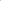 4.Położenie jednostki skanującejgórne5.Tryby skanowaniakolorowy 36 bitowy, odcienie szarości 12 bitowy, czarno/białe 1 bitowy6.Szybkość skanowania3.5 sekund / 300 ppi, 4.0 sekund / 400 ppi, 6.0 sekund / 600 ppi7.Głębia ostrościok. 50 mm, 8 par linii / mm8.Obsługiwane formaty zapisuTIFF, TIFF G4, JPEG, JP2, wielostronicowy TIF, PDF9.Światłozimne, diodowe, zapalane tylko podczas skanowania, bez promieniowania UV i IR10.Źródło światłagórne, prostopadłe, oddalone od skanowanego obiektu o ok. 70 cm umożliwiające digitalizację druku głęboko zszytego bez istotnych różnic naświetlenia powierzchni przy zewnętrznej i wewnętrznej krawędzi strony.11.Stół skanerapowyżej formatu A2 z półkami szalkowymi rozsuwanymi w poziomie i dopasowującymi się do grubości skanowanego obiektu (w pionie)płyta dociskowa pracująca w systemie automatycznego podnoszenia po wykonaniu skanu, z opcją skanowania bez płyty szklanej (bez konieczności dokonywania demontażu płyty), płyta otwierająca się do kąta 90przycisk nożny sterujący pracą stołu skaneramożliwe skanowanie dokumentów o grzbiecie do 15 cm - opcja skanowania bez płyty szklanej (bez konieczności dokonywania demontażu płyty)jednoczesne skanowanie i zapisywanie plików (kolejny skan może zostać rozpoczęty przed zakończeniem zapisywania poprzedniego)12.Funkcje oprogramowaniawypłaszczanie (korekcja łuku kart książki)kadrowaniezarządzanie koloremulepszenie kontrasturotacja obrazufunkcja redukcji szumówfunkcja spowolnienia skanowaniaautomatyczne rozpoznanie ułożenia książkimożliwość ustawienia dowolnej ilości obszarów skanowaniaskanowanie dwukierunkowe13.Funkcje skaneraautokalibracja poprzez automatyczny pobór balansu bieli oraz automatyczna korekcja geometrii, dotykoway panel sterowania, elektrycznie podnoszona i opuszczana szyba dociskowa14.Dodatkowe moduły oprogramowaniaImaging Kit – automatyczne wykrywanie dokumentu, zaawansowane zarządzenie kolorem, kadrowanie, korekta kontrastu, wyostrzanie, rotacja obrazu, filtr szumów, zapis metadanych, tworzenie wielu plików różnych formatów z jednego skanu.Moduł oprogramowania Perfect Book – automatyczna korekcja krzywizny kart książki, usuwanie cieni, usuwanie obcych obiektów w obrębie dokumentu, automatyczny podział strony.15.InterfejsDual Fire Wire lub USB16.WymiaryNie większe niż 940 mm x 1353 mm x 1621 mm17.Dodatkowy opis urządzeniaMożliwość skanowania dwukierunkowego.Intuicyjny system operacyjny, z monitorem zintegrowanym z kolumną skanera typu „Top Table”18.Komputer z monitoremKonfiguracja nie niższa niż, Xeon E5-1620, 16GB RAM, SSD + HDD, Nvidia Quadro, Win Pro 10 x64,Monitor – 24" LED IPS Full HD19.Dodakowe opcje / wyposażenieUchwyt do skanowania książek w rozwarciu 140°-90°KIT-90° umożliwia skanowanie książek formatu A1 w rozwarciu 90°-120Stół – model podstawowy, plus fotel dla operatoraSzkolenie z obsługi skanera w siedzibie Zakładu Lasów Naturalnych Instytutu Badawczego Leśnictwa, 17-230 Białowieża, ul. Park Dyrekcyjny 620.Gwarancja oraz serwis36 miesięcy. Serwis świadczony w miejscu użytkowania sprzętu................................... dnia .........................................................................................................     (miejscowość)(pieczątka i  podpis Wykonawcy)